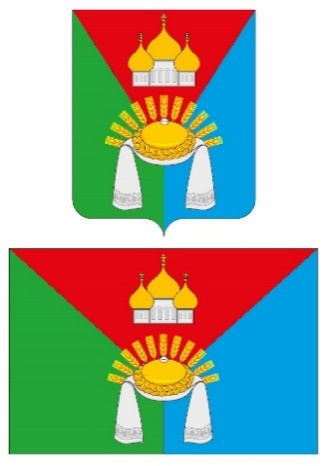 РОССИЙСКАЯ ФЕДЕРАЦИЯАДМИНИСТРАЦИЯ МАНИНСКОГО СЕЛЬСКОГО ПОСЕЛЕНИЯКАЛАЧЕЕВСКОГО МУНИЦИПАЛЬНОГО РАЙОНА ВОРОНЕЖСКОЙ ОБЛАСТИПОСТАНОВЛЕНИЕот   «15» марта  2024 года				№ 17с.МаниноОб утверждении перечня муниципальных услуг, предоставляемых администрацией Манинского сельского поселения Калачеевского муниципального районаВ соответствии с Федеральным законом от 06.10.2003 г. №131-ФЗ «Об общих принципах организации местного самоуправления в Российской Федерации», Федеральным законом от 27.07.2010 г. № 210-ФЗ «Об организации предоставления государственных и муниципальных услуг», администрация Манинского сельского поселения Калачеевского муниципального района п о с т а н о в л я е т:1. Утвердить «Перечень муниципальных услуг, предоставляемых администрацией Манинского сельского поселения Калачеевского муниципального района» в новой редакции согласно приложению к настоящему постановлению.2. Признать утратившими силу постановления администрации Манинского сельского поселения:- от 07.07.2016 г. № 98 «Об утверждении перечня муниципальных услуг, предоставляемых администрацией Манинского сельского поселения Калачеевского муниципального района»( в ред.пост. от 04.07.2018 № 32, от 14.04.2020 № 22, от 14.03.2023 № 36, от 14.04.2023 № 52, от 22.11.2023 № 91;- от 04.07.2018 г. № 32 «О внесении изменений в постановление администрации Манинского сельского поселения Калачеевского муниципального района от 07.07.2016 г. № 98 «Об утверждении перечня муниципальных услуг, предоставляемых администрацией Манинского сельского поселения Калачеевского муниципального района»;- от 14.04.2020 г. № 22 «О внесении изменений в постановление администрации Манинского сельского поселения от 07.07.2016 г. № 98 «Об утверждении перечня муниципальных услуг, предоставляемых администрацией Манинского сельского поселения Калачеевского муниципального района» (в редакции постановления от 04.07.2018 г. № 32);- от 14.03.2023 г. № 36 «О внесении изменений и дополнений в постановление администрации Манинского сельского поселения Калачеевского муниципального района от 07.07.2016 г. № 98 «Об утверждении перечня муниципальных услуг, предоставляемых администрацией Манинского сельского поселения Калачеевского муниципального района» (в редакции от 04.07.2018г №32, от 14.04.2020г №22);- от 14.04.2023 г. № 52 «О внесении изменений в постановление администрации Манинского сельского поселения от 07.07.2016 г. № 98 «Об утверждении перечня муниципальных услуг, предоставляемых администрацией Манинского сельского поселения Калачеевского муниципального района Воронежской области» (в редакции от  04.07.2018 г. №32, от 14.04.2020 г. №22, от 14.03.2023 г. №36);- от 22.11.2023 г. № 91 «О внесении изменений в постановление администрации Манинского сельского поселения от 07.07.2016 года № 98 «Об утверждении перечня муниципальных услуг, предоставляемых администрацией Манинского сельского поселения Калачеевского муниципального района» (в ред. пост. от 04.07.2018 № 32,  от 14.04.2020 № 22 от 14.03.2023 №  36,от 14.04.2023г №52).3. Настоящее постановление опубликовать в информационном «Вестнике» нормативных правовых актов Манинского сельского поселения Калачеевского муниципального района и разместить на официальном сайте администрации поселения в сети интернет.4. Контроль за исполнением данного постановления оставляю за собой. Приложение к постановлению администрацииМанинского сельского поселенияот 15 марта 2024 № 17ПЕРЕЧЕНЬ МУНИЦИПАЛЬНЫХ УСЛУГ предоставляемых администрацией Манинского сельского поселения Калачеевского муниципального района Воронежской области1. Предварительное согласование предоставления земельного участка, находящегося в муниципальной собственности.2.  Утверждение и выдача схем расположения земельных участков на кадастровом плане территории.3. Предоставление в собственность, аренду, постоянное (бессрочное) пользование, безвозмездное пользование земельного участка, находящегося в муниципальной собственности без проведения торгов.4. Предоставление в собственность, аренду земельного участка, находящегося в муниципальной собственности на торгах.5. Установление сервитута в отношении земельного участка, находящегося в муниципальной собственности.6. Заключение соглашения о перераспределении земель и (или) земельных участков, находящихся в муниципальной собственности, и земельных участков, находящихся в частной собственности.7. Выдача разрешения на использование земель или земельного участка, которые находятся в муниципальной собственности, без предоставления земельных участков и установления сервитута, публичного сервитута.8. Прекращение права постоянного (бессрочного) пользования земельными участками, в муниципальной собственности.9. Прекращение права пожизненного наследуемого владения земельными участками, находящимися в муниципальной собственности.10. Раздел, объединение земельных участков, находящихся в муниципальной собственности.11. Принятие на учет граждан, претендующих на бесплатное предоставление земельных участков.12. Включение в реестр многодетных граждан, имеющих право на бесплатное предоставление земельных участков.13. Предоставление в аренду и безвозмездное пользование муниципального имущества.14. Предоставление сведений из реестра муниципального имущества.15. Предоставление информации об объектах недвижимого имущества, находящихся в муниципальной собственности и предназначенных для сдачи в аренду.16. Выдача разрешений на право организации розничного рынка.17. Включение ярмарок по продаже товаров (выполнению работ, оказанию услуг), организаторами которых являются юридические лица или индивидуальные предприниматели в План проведения ярмарок.18. Выдача архивных документов (архивных справок, выписок и копий).19.  Предоставление порубочного билета и (или) разрешения на пересадку деревьев и кустарников.20. Присвоение адреса объекту недвижимости и аннулирование адреса.21. Установление публичного сервитута в отношении земельных участков в границах полос отвода автомобильных дорог местного значения поселения, в целях прокладки, переноса, переустройства инженерных коммуникаций, их эксплуатации.22. Признание граждан малоимущими в целях постановки на учет и предоставления им по договорам социального найма жилых помещений муниципального жилищного фонда;23. Прием заявлений, документов, а также постановка граждан на учёт в качестве нуждающихся в жилых помещениях.24. Принятие граждан на учет нуждающихся в предоставлении жилых помещений по договорам найма жилых помещений жилищного фонда социального использования.25. Признание нуждающимися в предоставлении жилых помещений отдельных категорий граждан.26. Предоставление информации об очередности предоставления муниципальных жилых помещений на условиях социального найма.27. Передача жилых помещений муниципального жилищного фонда в собственность граждан в порядке приватизации.28. Предоставление информации о порядке предоставления жилищно-коммунальных услуг населению.29. Принятие документов, а также выдача решений о переводе или об отказе в переводе жилого помещения в нежилое помещение или нежилого помещения в жилое помещение.30. Согласование проведения переустройства и (или) перепланировки помещения в многоквартирном доме.31. Признание помещения жилым помещением, жилого помещения непригодным для проживания, многоквартирного дома аварийным или подлежащим сносу и реконструкции, садового дома жилым домом и жилого дома садовым домом.32. Дача согласия на осуществление обмена жилыми помещениями между нанимателями данных помещений по договорам социального найма.33. Принятие решения о создании семейного (родового) захоронения.34. Выдача акта освидетельствования проведения основных работ по строительству (реконструкции) объекта индивидуального жилищного строительства с привлечением средств материнского (семейного) капитала.35. Предоставление решения о согласовании архитектурно-градостроительного облика объекта.36. Предоставление разрешения на осуществление земляных работ.37. Подготовка и выдача выписок из похозяйственной книги, справок, копий нормативных правовых актов38. Предоставление земельного участка, находящегося в муниципальной собственности, гражданину или юридическому лицу в собственность бесплатно.Глава Манинскогосельского поселенияС.Н.Борщев